PurposeThe standards elaborations (SEs) support teachers to connect curriculum to evidence in assessment so that students are assessed on what they have had the opportunity to learn. The SEs can be used to:make consistent and comparable judgments, on a five-point scale, about the evidence of learning in a folio of student work across a year/banddevelop task-specific standards (or marking guides) for individual assessment tasksquality assure planning documents to ensure coverage of the achievement standard across a year/band.StructureThe SEs have been developed using the Australian Curriculum achievement standard. The achievement standard for Civics and Citizenship describes what students are expected to know and be able to do at the end of each year. Teachers use the SEs during and at the end of a teaching period to make on-balance judgments about the qualities in student work that demonstrate the depth and breadth of their learning.In Queensland, the achievement standard represents the C standard — a sound level of knowledge and understanding of the content, and application of skills. The SEs are presented in a matrix where the discernible differences and/or degrees of quality between each performance level are highlighted. Teachers match these discernible differences and/or degrees of quality to characteristics of student work to make judgments across a five-point scale.Year 8  standard elaborations © State of Queensland (QCAA) 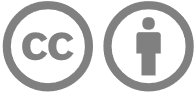 Licence: https://creativecommons.org/licenses/by/4.0 | Copyright notice: www.qcaa.qld.edu.au/copyright — lists the full terms and conditions, which specify certain exceptions to the licence. | Attribution: (include the link): © State of Queensland (QCAA) 2023Unless otherwise indicated material from Australian Curriculum is © ACARA 2010–present, licensed under CC BY 4.0. For the latest information and additional terms of use, please check the Australian Curriculum website and its copyright notice.Year 8 standard elaborations — 
Australian Curriculum v9.0: Year 8 Australian Curriculum:  achievement standardBy the end of Year 8, students explain how Australians are informed about and participate in their democracy. They describe the roles of political parties and elected representatives in Australian government. They explain the characteristics of laws, how laws are made and the types of law in Australia. Students identify ways in which Australians express different aspects of their identity and explain perspectives on Australia’s national identity.Students develop questions and locate, select and organise relevant information from different sources to investigate political and legal systems, and contemporary civic issues. They analyse information and identify and describe perspectives and challenges related to political, legal or civic issues. They explain the methods or strategies related to civic participation or action. Students use civics and citizenship knowledge, concepts, terms and references to evidence from sources to create descriptions, explanations and arguments.Source: Australian Curriculum, Assessment and Reporting Authority (ACARA), Australian Curriculum Version 9.0  for Foundation–10 https://v9.australiancurriculum.edu.au/f-10-curriculum/learning-areas/civics-and-citizenship-7-10/year-8ABCDEThe folio of student work contains evidence of the following:The folio of student work contains evidence of the following:The folio of student work contains evidence of the following:The folio of student work contains evidence of the following:The folio of student work contains evidence of the following:Knowledge and understandingKnowledge and understandingthorough explanation of how Australians are informed about and participate in their democracyinformed explanation of how Australians are informed about and participate in their democracyexplanation of how Australians are informed about and participate in their democracysimple explanation of how Australians are informed about and participate in their democracystatement/s about Australians participating in their democracyKnowledge and understandingKnowledge and understandingthorough description of the roles of political parties and elected representatives in Australian governmentinformed description of the roles of political parties and elected representatives in Australian governmentdescription of the roles of political parties and elected representatives in Australian governmentsimple description of the roles of political parties and elected representatives in Australian governmentstatement/s about political parties and/or elected representatives in Australian governmentKnowledge and understandingKnowledge and understandingthorough explanation of the characteristics of laws, how laws are made and the types of law in Australiainformed explanation of the characteristics of laws, how laws are made and the types of law in Australiaexplanation of the characteristics of laws, how laws are made and the types of law in Australiasimple explanation of the characteristics of laws, how laws are made and/or the types of law in Australiastatement/s about laws in AustraliaKnowledge and understandingKnowledge and understandingidentification of ways in which Australians express different aspects of their identity and thorough explanation of perspectives on Australia’s national identityidentification of ways in which Australians express different aspects of their identity and informed explanation of perspectives on Australia’s national identityidentification of ways in which Australians express different aspects of their identity and explanation of perspectives on Australia’s national identityidentification of ways in which Australians express different aspects of their identity and/or simple explanation of perspectives on Australia’s national identitystatement/s about ways Australians express their identify and/or Australia’s national identitySkillsQuestioning and researchingdevelopment of questions and purposeful location, selection and organisation of relevant information from different sources to investigate political and legal systems, and contemporary civic issuesdevelopment of questions and effective location, selection and organisation of relevant information from different sources to investigate political and legal systems, and contemporary civic issuesdevelopment of questions and location, selection and organisation of relevant information from different sources to investigate political and legal systems, and contemporary civic issuesguided development of questions and partial location, selection and/or organisation of information from different sources to investigate political and legal systems, and contemporary civic issuesdirected development of questions and basic location, selection and/or organisation of information about political and legal systems and contemporary civic issuesSkillsAnalysis, evaluation and interpretationpurposeful analysis of information related to political, legal or civic issuesidentification and thorough description of perspectives and challenges related to political, legal or civic issueseffective analysis of information related to political, legal or civic issuesidentification and informed description of perspectives and challenges related to political, legal or civic issuesanalysis of information related to political, legal or civic issuesidentification and description of perspectives and challenges related to political, legal or civic issuessimple analysis of information related to political, legal or civic issuesidentification and simple description of perspectives and/or challenges related to political, legal or civic issuesstatement/s about perspectives and/or challenges related to political, legal or civic issuesSkillsCivic participation and decision-makingpurposeful explanation of the methods or strategies related to civic participation or actioneffective explanation of the methods or strategies related to civic participation or actionexplanation of the methods or strategies related to civic participation or actionsimple explanation of the methods or strategies related to civic participation or actionstatement/s about methods or strategies related to civic participation or actionSkillsCommunicatinguse of civics and citizenship knowledge, concepts, terms and references to evidence from sources to create purposeful descriptions, explanations and arguments.use of civics and citizenship knowledge, concepts, terms and references to evidence from sources to create effective descriptions, explanations and arguments.use of civics and citizenship knowledge, concepts, terms and references to evidence from sources to create descriptions, explanations and arguments.use of civics and citizenship knowledge, concepts, terms and/or references to evidence from sources to create simple descriptions, explanations and/or arguments.use of civics and citizenship knowledge, concepts, terms and/or references to evidence from sources to create fragmented descriptions, explanations and/or arguments.Keyshading emphasises the qualities that discriminate between the A–E descriptors